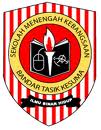    -----------------------------------------------------------------------------------------------------------------------------------    Ruj. Kami :   SMKBTK-100-7/1/6  (     )                                                                                       Tarikh       :   9 Mac 2016Puan Rosmini binti Ab. RahmanSMK Bandar Tasik KesumaBeranang, SelangorPuan,PELANTIKAN SEBAGAI SETIAUSAHA KEHORMAT PIBG SMK BANDAR TASIK KESUMA 2016/17Dengan segala hormatnya perkara di atas adalah dirujuk.2.	Adalah dimaklumkan bahawa puan telah dilantik sebagai Setiausaha  Kehormat PIBG SMK Bandar Tasik Kesuma bagi sesi 2016/17 pada Mesyuarat Agung Kali Ke- 13 yang lalu. 3.	Sehubungan itu saya mengucapkan tahniah dan berharap agar puan dapat menjalankan tugas tersebut dengan jayanya.Sekian, terima kasih,“BERKHIDMAT UNTUK NEGARA”Saya yang menjalankan tugas,…………………………………………….. (MOHD AZMAN BIN OSMAN) Pengetua  SMK Bandar Tasik Kesumas.k: fail sekolah ,fail pibg   -----------------------------------------------------------------------------------------------------------------------------------    Ruj. Kami :   SMKBTK-100-7/1/6  (     )                                                                                       Tarikh       :   9 Mac 2016Puan Iza binti IbrahimSMK Bandar Tasik KesumaBeranang, SelangorPuan,PELANTIKAN SEBAGAI BENDAHARI PIBG SMK BANDAR TASIK KESUMA 2016/17Dengan segala hormatnya perkara di atas adalah dirujuk.2.	Adalah dimaklumkan bahawa puan telah dilantik sebagai Bendahari PIBG SMK Bandar Tasik Kesuma bagi sesi 2016/17 pada Mesyuarat Agung Kali Ke- 13 yang lalu. 3.	Sehubungan itu saya mengucapkan tahniah dan berharap agar puan dapat menjalankan tugas tersebut dengan jayanya.Sekian, terima kasih,“BERKHIDMAT UNTUK NEGARA”Saya yang menjalankan tugas,…………………………………………….. (MOHD AZMAN BIN OSMAN) Pengetua  SMK Bandar Tasik Kesumas.k: fail sekolah ,fail pibg   -----------------------------------------------------------------------------------------------------------------------------------    Ruj. Kami :   SMKBTK-100-7/1/6  (     )                                                                                       Tarikh       :   9 Mac 2016Puan Nor Sandawati binti IbrahimSMK Bandar Tasik KesumaBeranang, SelangorPuan,PELANTIKAN SEBAGAI AJK GURU DAN SETIAUSAHA BIRO SUKAN DAN REKREASI PIBG SMK BANDAR TASIK KESUMA 2016/17Dengan segala hormatnya perkara di atas adalah dirujuk.2.	Adalah dimaklumkan bahawa puan telah dilantik sebagai AJK Guru dan Setiausaha Biro Sukan dan Rekreasi PIBG SMK Bandar Tasik Kesuma bagi sesi 2016/2017.3.	Sehubungan itu saya mengucapkan tahniah dan berharap agar puan dapat menjalankan tugas tersebut dengan jayanya.Sekian, terima kasih,“BERKHIDMAT UNTUK NEGARA”Saya yang menjalankan tugas,…………………………………………….. (MOHD AZMAN BIN OSMAN) Pengetua SMK Bandar Tasik Kesumas.k: fail sekolah ,fail pibg   -----------------------------------------------------------------------------------------------------------------------------------    Ruj. Kami :   SMKBTK-100-7/1/6  (     )                                                                                       Tarikh       :   9 Mac 2016Puan Shartini binti KassimSMK Bandar Tasik KesumaBeranang, SelangorPuan,PELANTIKAN SEBAGAI AJK GURU DAN SETIAUSAHA BIRO KURIKULUM PIBG SMK BANDAR TASIK KESUMA 2016/17Dengan segala hormatnya perkara di atas adalah dirujuk.2.	Adalah dimaklumkan bahawa puan telah dilantik sebagai AJK Guru dan Setiausaha Biro Kurikulum PIBG SMK Bandar Tasik Kesuma bagi sesi 2016/2017.3.	Sehubungan itu saya mengucapkan tahniah dan berharap agar puan dapat menjalankan tugas tersebut dengan jayanya.Sekian, terima kasih,“BERKHIDMAT UNTUK NEGARA”Saya yang menjalankan tugas,…………………………………………….. (MOHD AZMAN BIN OSMAN) Pengetua  SMK Bandar Tasik Kesumas.k: fail sekolah ,fail pibg   -----------------------------------------------------------------------------------------------------------------------------------    Ruj. Kami :   SMKBTK-100-7/1/6  (     )                                                                                       Tarikh       :   9 Mac 2016Puan Razida binti YaakobSMK Bandar Tasik KesumaBeranang, SelangorPuan,PELANTIKAN SEBAGAI AJK GURU DAN AJK BIRO KURIKULUM PIBG SMK BANDAR TASIK KESUMA 2016/17Dengan segala hormatnya perkara di atas adalah dirujuk.2.	Adalah dimaklumkan bahawa puan telah dilantik sebagai AJK Guru dan AJK Biro Kurikulum PIBG SMK Bandar Tasik Kesuma bagi sesi 2016/2017.3.	Sehubungan itu saya mengucapkan tahniah dan berharap agar puan dapat menjalankan tugas tersebut dengan jayanya.Sekian, terima kasih,“BERKHIDMAT UNTUK NEGARA”Saya yang menjalankan tugas,…………………………………………….. (MOHD AZMAN BIN OSMAN) Pengetua  SMK Bandar Tasik Kesumas.k: fail sekolah ,fail pibg   -----------------------------------------------------------------------------------------------------------------------------------    Ruj. Kami :   SMKBTK-100-7/1/6  (     )                                                                                       Tarikh       :   9 Mac 2016Puan Ummu Haiman binti DaulatgunSMK Bandar Tasik KesumaBeranang, SelangorPuan,PELANTIKAN SEBAGAI JURU AUDIT PIBG DAN SETIAUSAHA BIRO KEWANGAN DAN PEMBANGUNAN SMK BANDAR TASIK KESUMA 2016/17Dengan segala hormatnya perkara di atas adalah dirujuk.2.	Adalah dimaklumkan bahawa puan telah dilantik sebagai Juru audit dan Setiausaha Biro Kewangan dan Pembangunan PIBG SMK Bandar Tasik Kesuma bagi sesi 2016/2017.3.	Sehubungan itu saya mengucapkan tahniah dan berharap agar puan dapat menjalankan tugas tersebut dengan jayanya.Sekian, terima kasih,“BERKHIDMAT UNTUK NEGARA”Saya yang menjalankan tugas,…………………………………………….. (MOHD AZMAN BIN OSMAN) Pengetua  SMK Bandar Tasik Kesumas.k: fail sekolah ,fail pibg   -----------------------------------------------------------------------------------------------------------------------------------    Ruj. Kami :   SMKBTK-100-7/1/6  (     )                                                                                       Tarikh       :   9 Mac 2016Puan Parameswary a/p Sinna ThambySMK Bandar Tasik KesumaBeranang, SelangorPuan,PELANTIKAN SEBAGAI AJK GURU DAN SU BIRO KESELAMATAN DAN KEBAJIKAN PIBG SMK BANDAR TASIK KESUMA 2016/17Dengan segala hormatnya perkara di atas adalah dirujuk.2.	Adalah dimaklumkan bahawa puan telah dilantik sebagai AJK Guru dan Setiausaha Biro Keselamatan dan Kebajikan PIBG SMK Bandar Tasik Kesuma bagi sesi 2016/2017.3.	Sehubungan itu saya mengucapkan tahniah dan berharap agar puan dapat menjalankan tugas tersebut dengan jayanya.Sekian, terima kasih,“BERKHIDMAT UNTUK NEGARA”Saya yang menjalankan tugas,…………………………………………….. (MOHD AZMAN BIN OSMAN) Pengetua  SMK Bandar Tasik Kesumas.k: fail sekolah ,fail pibg   -----------------------------------------------------------------------------------------------------------------------------------    Ruj. Kami :   SMKBTK-100-7/1/6  (     )                                                                                       Tarikh       :   9 Mac 2016En. Md. Mahadir bin MasriSMK Bandar Tasik KesumaBeranang, SelangorTuan,PELANTIKAN SEBAGAI AJK GURU DAN AJK BIRO KURIKULUM PIBG SMK BANDAR TASIK KESUMA 2016/17Dengan segala hormatnya perkara di atas adalah dirujuk.2.	Adalah dimaklumkan bahawa puan telah dilantik sebagai AJK Guru dan AJK Biro Kurikulum PIBG SMK Bandar Tasik Kesuma bagi sesi 2016/2017.3.	Sehubungan itu saya mengucapkan tahniah dan berharap agar tuan dapat menjalankan tugas tersebut dengan jayanya.Sekian, terima kasih,“BERKHIDMAT UNTUK NEGARA”Saya yang menjalankan tugas,…………………………………………….. (MOHD AZMAN BIN OSMAN) Pengetua  SMK Bandar Tasik Kesumas.k: fail sekolah ,fail pibg   -----------------------------------------------------------------------------------------------------------------------------------    Ruj. Kami :   SMKBTK-100-7/1/6  (     )                                                                                       Tarikh       :   22 Jun 2016Puan Shartini binti KassimSMK Bandar Tasik KesumaBeranang, SelangorPuan,PELANTIKAN SEBAGAI PENOLONG SETIAUSAHA PIBG SMK BANDAR TASIK KESUMA 2016/17Dengan segala hormatnya perkara di atas adalah dirujuk.2.	Adalah dimaklumkan bahawa puan telah dilantik sebagai Penolong Setiausaha PIBG SMK Bandar Tasik Kesuma bagi sesi 2016/2017.3.	Sehubungan itu saya mengucapkan tahniah dan berharap agar puan dapat menjalankan tugas tersebut dengan jayanya.Sekian, terima kasih,“BERKHIDMAT UNTUK NEGARA”Saya yang menjalankan tugas,…………………………………………….. (MOHD AZMAN BIN OSMAN) Pengetua   SMK Bandar Tasik Kesumas.k: fail sekolah ,fail pibg   -----------------------------------------------------------------------------------------------------------------------------------    Ruj. Kami :   SMKBTK-100-7/1/6  (     )                                                                                       Tarikh       :   9 Mac 2016En. Abd Rashid bin Abd AzizTuan,PELANTIKAN SEBAGAI AJK IBUBAPA DAN PENGERUSI BIRO KURIKULUM PIBG SMK BANDAR TASIK KESUMA 2016/17Dengan segala hormatnya perkara di atas adalah dirujuk.2.	Adalah dimaklumkan bahawa puan telah dilantik sebagai AJK Ibubapa  dan Pengerusi Biro Kurikulum PIBG SMK Bandar Tasik Kesuma bagi sesi 2016/2017.3.	Sehubungan itu saya mengucapkan tahniah dan berharap agar tuan dapat menjalankan tugas tersebut dengan jayanya.Sekian, terima kasih,“BERKHIDMAT UNTUK NEGARA”Saya yang menjalankan tugas,…………………………………………….. (MOHD AZMAN BIN OSMAN) Pengetua  SMK Bandar Tasik Kesumas.k: fail sekolah ,fail pibg   -----------------------------------------------------------------------------------------------------------------------------------    Ruj. Kami :   SMKBTK-100-7/1/6  (     )                                                                                       Tarikh       :   9 Mac 2016Pn. Siti Sara bt Ibrahim Puan,PELANTIKAN SEBAGAI AJK IBUBAPA DAN AJK BIRO KURIKULUM PIBG SMK BANDAR TASIK KESUMA 2016/17Dengan segala hormatnya perkara di atas adalah dirujuk.2.	Adalah dimaklumkan bahawa puan telah dilantik sebagai AJK Ibubapa  dan Ajk Biro Kurikulum PIBG SMK Bandar Tasik Kesuma bagi sesi 2016/2017.3.	Sehubungan itu saya mengucapkan tahniah dan berharap agar puan dapat menjalankan tugas tersebut dengan jayanya.Sekian, terima kasih,“BERKHIDMAT UNTUK NEGARA”Saya yang menjalankan tugas,…………………………………………….. (MOHD AZMAN BIN OSMAN) Pengetua  SMK Bandar Tasik Kesumas.k: fail sekolah ,fail pibg   -----------------------------------------------------------------------------------------------------------------------------------    Ruj. Kami :   SMKBTK-100-7/1/6  (     )                                                                                       Tarikh       :   9 Mac 2016En. Salman bin SaabanTuan,PELANTIKAN SEBAGAI NAIB YANG DIPERTUA  DAN PENGERUSI BIRO KESELAMATAN DAN KEBAJIKAN PIBG SMK BANDAR TASIK KESUMA 2016/17Dengan segala hormatnya perkara di atas adalah dirujuk.2.	Adalah dimaklumkan bahawa puan telah dilantik sebagai Naib yang Dipertua  dan Pengerusi Biro Keselamatan dan Kebajikan PIBG SMK Bandar Tasik Kesuma bagi sesi 2016/2017.3.	Sehubungan itu saya mengucapkan tahniah dan berharap agar tuan dapat menjalankan tugas tersebut dengan jayanya.Sekian, terima kasih,“BERKHIDMAT UNTUK NEGARA”Saya yang menjalankan tugas,…………………………………………….. (MOHD AZMAN BIN OSMAN) Pengetua  SMK Bandar Tasik Kesumas.k: fail sekolah ,fail pibg   -----------------------------------------------------------------------------------------------------------------------------------    Ruj. Kami :   SMKBTK-100-7/1/6  (     )                                                                                       Tarikh       :   9 Mac 2016En. Abdul Rahman bin Hj. Abdul KarimSMK Bandar Tasik KesumaBeranang, SelangorTuan,PELANTIKAN SEBAGAI AJK IBUBAPA DAN AJK BIRO KESELAMATAN DAN KEBAJIKAN PIBG SMK BANDAR TASIK KESUMA 2016/17Dengan segala hormatnya perkara di atas adalah dirujuk.2.	Adalah dimaklumkan bahawa puan telah dilantik sebagai AJK Ibubapa  dan Ajk Biro Keselamatan dan Kebajikan PIBG SMK Bandar Tasik Kesuma bagi sesi 2016/2017.3.	Sehubungan itu saya mengucapkan tahniah dan berharap agar tuan dapat menjalankan tugas tersebut dengan jayanya.Sekian, terima kasih,“BERKHIDMAT UNTUK NEGARA”Saya yang menjalankan tugas,…………………………………………….. (MOHD AZMAN BIN OSMAN) Pengetua  SMK Bandar Tasik Kesumas.k: fail sekolah ,fail pibg   -----------------------------------------------------------------------------------------------------------------------------------    Ruj. Kami :   SMKBTK-100-7/1/6  (     )                                                                                       Tarikh       :   9 Mac 2016En. Ravichanthiran A/L ArujunanTuan,PELANTIKAN SEBAGAI JURU AUDIT  DAN PENGERUSI BIRO SUKAN DAN REKREASI PIBG SMK BANDAR TASIK KESUMA 2016/17Dengan segala hormatnya perkara di atas adalah dirujuk.2.	Adalah dimaklumkan bahawa puan telah dilantik sebagai Juru Audit dan Pengerusi Biro Sukan dan Rekreasi PIBG SMK Bandar Tasik Kesuma bagi sesi 2016/2017.3.	Sehubungan itu saya mengucapkan tahniah dan berharap agar tuan dapat menjalankan tugas tersebut dengan jayanya.Sekian, terima kasih,“BERKHIDMAT UNTUK NEGARA”Saya yang menjalankan tugas,…………………………………………….. (MOHD AZMAN BIN OSMAN) Pengetua  SMK Bandar Tasik Kesumas.k: fail sekolah ,fail pibg   -----------------------------------------------------------------------------------------------------------------------------------    Ruj. Kami :   SMKBTK-100-7/1/6  (     )                                                                                       Tarikh       :   9 Mac 2016En. Zuhairi bin Mohd NadzirTuan,PELANTIKAN SEBAGAI AJK IBUBAPA DAN AJK BIRO SUKAN DAN REKREASI PIBG SMK BANDAR TASIK KESUMA 2016/17Dengan segala hormatnya perkara di atas adalah dirujuk.2.	Adalah dimaklumkan bahawa puan telah dilantik sebagai AJK Ibubapa  dan Ajk Biro Sukan dan Rekreasi PIBG SMK Bandar Tasik Kesuma bagi sesi 2016/2017.3.	Sehubungan itu saya mengucapkan tahniah dan berharap agar tuan dapat menjalankan tugas tersebut dengan jayanya.Sekian, terima kasih,“BERKHIDMAT UNTUK NEGARA”Saya yang menjalankan tugas,…………………………………………….. (MOHD AZMAN BIN OSMAN) Pengetua  SMK Bandar Tasik Kesumas.k: fail sekolah ,fail pibg   -----------------------------------------------------------------------------------------------------------------------------------    Ruj. Kami :   SMKBTK-100-7/1/6  (     )                                                                                       Tarikh       :   9 Mac 2016Pn. Mahlinja binti TarmidziPuan,PELANTIKAN SEBAGAI AJK IBUBAPA DAN PENGERUSI BIRO KEWANGAN DAN PEMBANGUNAN PIBG SMK BANDAR TASIK KESUMA 2016/17Dengan segala hormatnya perkara di atas adalah dirujuk.2.	Adalah dimaklumkan bahawa puan telah dilantik sebagai AJK Ibubapa  dan Ajk Biro Kewangan dan Pembangunan PIBG SMK Bandar Tasik Kesuma bagi sesi 2016/2017.3.	Sehubungan itu saya mengucapkan tahniah dan berharap agar puan dapat menjalankan tugas tersebut dengan jayanya.Sekian, terima kasih,“BERKHIDMAT UNTUK NEGARA”Saya yang menjalankan tugas,…………………………………………….. (MOHD AZMAN BIN OSMAN) Pengetua  SMK Bandar Tasik Kesumas.k: fail sekolah ,fail pibg   -----------------------------------------------------------------------------------------------------------------------------------    Ruj. Kami :   SMKBTK-100-7/1/6  (     )                                                                                       Tarikh       :   9 Mac 2016Pn. Yusrenawati Binti YusofPuan,PELANTIKAN SEBAGAI AJK IBUBAPA DAN PENGERUSI BIRO KEWANGAN DAN PEMBANGUNAN PIBG SMK BANDAR TASIK KESUMA 2016/17Dengan segala hormatnya perkara di atas adalah dirujuk.2.	Adalah dimaklumkan bahawa puan telah dilantik sebagai AJK Ibubapa  dan Ajk Biro Kewangan dan Pembangunan PIBG SMK Bandar Tasik Kesuma bagi sesi 2016/2017.3.	Sehubungan itu saya mengucapkan tahniah dan berharap agar puan dapat menjalankan tugas tersebut dengan jayanya.Sekian, terima kasih,“BERKHIDMAT UNTUK NEGARA”Saya yang menjalankan tugas,…………………………………………….. (MOHD AZMAN BIN OSMAN) Pengetua  SMK Bandar Tasik Kesumas.k: fail sekolah ,fail pibg   -----------------------------------------------------------------------------------------------------------------------------------    Ruj. Kami :   SMKBTK-100-7/1/6  (     )                                                                                       Tarikh       :   9 Mac 2016Tuan Hj Samsudin bin Md. YassinTuan,PELANTIKAN SEBAGAI YANG DIPERTUA  PIBG SMK BANDAR TASIK KESUMA 2016/17Dengan segala hormatnya perkara di atas adalah dirujuk.2.	Adalah dimaklumkan bahawa puan telah dilantik sebagai Yang Dipertua  PIBG SMK Bandar Tasik Kesuma bagi sesi 2016/2017.3.	Sehubungan itu saya mengucapkan tahniah dan berharap agar tuan dapat menjalankan tugas tersebut dengan jayanya.Sekian, terima kasih,“BERKHIDMAT UNTUK NEGARA”Saya yang menjalankan tugas,…………………………………………….. (MOHD AZMAN BIN OSMAN) Pengetua  SMK Bandar Tasik Kesumas.k: fail sekolah ,fail pibg